ПРОЕКТ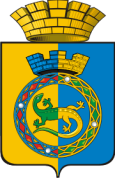 ДУМА ГОРНОУРАЛЬСКОГО ГОРОДСКОГО ОКРУГАВОСЬМОЙ  СОЗЫВТРЕТЬЕ  ЗАСЕДАНИЕРЕШЕНИЕот ___________________	 							         № ______г. Нижний ТагилО внесении изменений в решение Думы Горноуральского городского округа от 29.09.2010 № 35/4 «Об учреждении Финансового управления администрации Горноуральского городского округа и об утверждении Положения «О Финансовом управлении администрации Горноуральского городского округа» В соответствии со статьей 115.2 Бюджетного кодекса Российской Федерации, пунктом 5 статьи 6 Положения о бюджетном процессе в Горноуральском городском округе, утвержденного решением Думы Горноуральского городского округа от 28.11.2013 № 35/2 (с изменениями), Дума городского округаРЕШИЛА:Внести в решение Думы Горноуральского городского округа от 29.09.2010 № 35/4 «Об учреждении Финансового управления администрации Горноуральского городского округа и об утверждении Положения «О Финансовом управлении администрации Горноуральского городского округа» (с изменениями от 01.12.2011 № 53/2, от 30.01.2014 № 39/8, от 23.06.2016 № 77/2, от 20.12.2018 № 23/4) следующие изменения:1.1. Подпункт 25 пункта 8 Положения изложить в следующей редакции:«25) ведет муниципальную долговую книгу, в том числе ведет учет выданных муниципальных гарантий, исполнения обязательств принципала, обеспеченных муниципальными гарантиями, а также учет осуществления гарантом платежей по выданным муниципальным гарантиям»;1.2. Дополнить пункт 8 Положения подпунктами 25-1, 25-2 следующего содержания: «25-1) осуществляет анализ финансового состояния принципала, обеспечивает исполнение обязательств по предоставленным муниципальным гарантиям в соответствии с решением Думы Горноуральского городского округа на очередной финансовый год и плановый период;25-2) осуществляет погашение кредитов, привлеченных в бюджет округа, уплату процентов за пользование кредитами, пеней за несвоевременный возврат этих кредитов;».2. Настоящее Решение вступает в силу со дня официального опубликования.3. Опубликовать настоящее Решение в установленном порядке и разместить на официальном сайте Горноуральского городского округа.3. Контроль за выполнением настоящего Решения возложить на постоянную депутатскую комиссию по вопросам законности и местного самоуправления (Михайлова О.И.).Председатель Думы Горноуральского городского округаВ.В. ДоможировГлава Горноуральского городского округаД.Г. Летников 